четверг. Меню для детей от 1 до 3-х лет с 12-ти часовым пребыванием в МБДОУ №22 – детский сад комбинированного вида «Мир детства»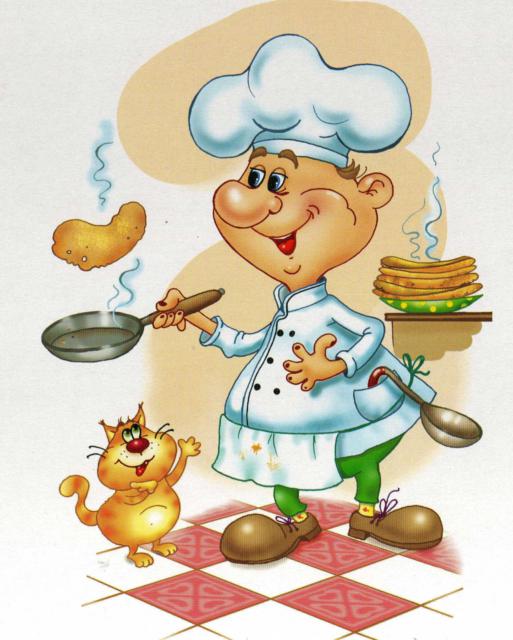 
четверг. Меню для детей от 3 до 7-ми лет с 12-ти часовым пребыванием в МБДОУ №22 – детский сад комбинированного вида «Мир детства»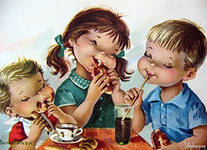 Завтрак:- Творожная запеканка – 95 гр.,- Чай с сахаром – 150 мл.,- Булка – 30 гр.Второй завтрак:- Сок – 100 мл. ∕яблочное пюре – 95 гр.Обед:- Суп гороховый на курином бульоне – 180 мл.,- Макароны с куриным гуляшом - 100∕120 гр.,- Компот из сухофруктов – 150 мл.,- Хлеб ржаной – 40 гр.Полдник:- Молоко – 150 мл.,- Зефир – 7 гр.Ужин:- Салат из свеклы – 60 гр.,- Котлета рыбная паровая – 60 гр.,- Чай с сахаром – 150 мл., булка – 30 гр.Завтрак:- Творожная запеканка – 150 гр.,- Чай с сахаром – 180 мл.,- Булка с маслом - 40∕5 гр..Второй завтрак:- Сок – 100 мл. ∕яблоко – 100 гр.Обед:- Суп гороховый на курином бульоне – 220 гр.,- Макароны с куриным гуляшом - 180∕160 гр.,- Компот из сухофруктов – 200 мл.,- Хлеб ржаной – 50 гр.Полдник:- Молоко – 180 мл.,- Зефир – 20 гр.Ужин:- Икра кабачковая – 60 гр.,- Котлета рыбная паровая – 80 гр.,- Чай с сахаром – 180 мл., булка – 40 гр.